Name: _________________		Zahlenmauern mit der Zielzahl 10Finde alle Zahlenmauern mit der Zielzahl 10! Wie gehst du vor?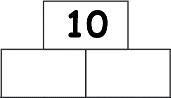 Hast du alle gefunden? Begründe, warum es nicht noch mehr geben kann!